          הופעת בולים - ספטמבר 2022כללי:ביום שלישי, י"ז באלול התשפ"ב (13/09/2022) תחול הופעת הבולים 384 שפרטיה להלן: הנפקה משותפת ישראל מקסיקו:הבול: יונפק בול בערך נקוב 8.30 ₪. גיליון הבולים: הבול יופיע בגיליון רגיל של 15 בולים ו-5 שבלים.מעטפת היום הראשון: מיו"ר נושאת הבול במחיר 9.50 ₪.החתמת הבול: הבול יוחתם בבית הדואר המרכזי ירושלים ברח' יפו 23, ירושלים.דף מזכרת ציבורי: לרגל ההנפקה יופק דף מזכרת ציבורי במחיר 25.00 ₪.הפצת הפריטים הבולאים: הבולים הישראלים יימכרו ביחידות הדואר החל מיום ההופעה 13/09/2022.הפצה למנויים: מנויי השירות הבולאי יקבלו את החומר הבולאי הנ"ל ביחד עם בולי הופעת ספטמבר 2022.מועדים התשפ"ג:ראש השנה איל:הבול: יונפק בול בערך נקוב 12.00 ₪.גיליונות הבולים: הבול יופיע בגיליון בולים ראש אל ראש ומוקטן 8 בולים ו-8 שבלים.צמדת לוח: מנויים אשר בהזמנתם הקבועה צמדת לוח יקבלו את כל הגיליון.יום הכיפורים - שעיר:הבול: יונפק בול בערך נקוב 7.40 ₪.גיליונות הבולים: הבול יופיע בגיליון בולים ראש אל ראש ומוקטן 8 בולים ו-8 שבלים.צמדת לוח: מנויים אשר בהזמנתם הקבועה צמדת לוח יקבלו את כל הגיליון.סוכות - פר:הבול: יונפק בול בערך נקוב 2.60 ₪.גיליונות הבולים: גיליון מוקטן חריג, צמדים הפוכים, קוד 015 A, 018 A, 034 Aהבול יופיע בגיליון בולים ראש אל ראש ומוקטן 8 בולים ו- 8 שבלים.צמדת לוח: מנויים אשר בהזמנתם הקבועה צמדת לוח יקבלו את כל הגיליון.מעטפת היום הראשון: מיו"ר נושאת את שלושת הבולים במחיר 23.20 ₪.החתמת הבולים: הבולים יוחתמו בסניף המרכזי, ברחוב יפו 23, ירושלים.הופעת בולים - ספטמבר 2022קונכיות הים התיכון:הבולים:יונית ים תיכונית:     הבול: יונפק בול בערך נקוב 4.20 ₪.חצוצרה אצילה: הבול: יונפק בול בערך נקוב 4.20 ₪. אגמון חד קוצים: הבול: יונפק בול בערך נקוב 4.20 ₪.צמדת לוח: מנויים אשר בהזמנתם הקבועה צמדת לוח יקבלו את כל הגיליון.צמדת שובל: מנויים אשר בהזמנתם הקבועה צמדת שובל, יקבלו שתי שורות תחתונות (6 בולים).גיליון הבולים: שלושת הבולים יופיעו בגיליון בולים אחד מוקטן וחריג המכיל 9 בולים ו-3 שבלים.מעטפת היום הראשון: מיו"ר נושאת שלושת הבולים במחיר 13.80 ₪.החתמת הבולים: הבול יוחתם בסניף דואר הירקון, רח' הירקון 61 , תל אביב תווית דואר מט "בעלי חיים בסביבה עירונית":זיקית ים תיכונית:התווית: תופק תווית דוארמט "זיקית ים תיכונית":מס' אוטומט למנויים: התוויות שיסופקו למנויים יישאו מס' זיהוי 00001.תווית בודדת למנויים: למנויים אשר בהזמנתם הקבועה תווית בודדת תסופק תווית בעריך 2.60 ₪.סדרת תוויות: למנויים אשר בהזמנתם הקבועה סדרת 6 תוויות תסופק הסדרה במחיר 38.00 ₪.מעטפת היום הראשון: למנויים אשר בהזמנתם הקבועה מיו"ר לתווית ביול תסופק המעטפה נושאת תווית בעריך 2.60 ₪, במחיר 3.80 ₪.הפעלת התווית: התווית תופעל ותוחתם, בחותמת יום ההופעה, בבית הדואר אשדוד, רח' הרצל 1 קניון סיטי.ערכי 6 התוויות:   2.60 ₪.  4.20 ₪.  8.30 ₪.  9.00 ₪.  7.40 ₪.  6.50 ₪.תווית דואר מט "עטלף פירות מצוי":התווית: תופק תווית דוארמט "עטלף פירות מצוי":מס' אוטומט למנויים: התוויות שיסופקו למנויים יישאו מס' זיהוי 00001תווית בודדת למנויים: למנויים אשר בהזמנתם הקבועה תווית בודדת תסופק תווית בעריך 2.60 ₪.סדרת תוויות: למנויים אשר בהזמנתם הקבועה סדרת 6 תוויות תסופק הסדרה במחיר 38.00 ₪.מעטפת היום הראשון: למנויים אשר בהזמנתם הקבועה מיו"ר לתווית ביול תסופק המעטפה נושאת תווית בעריך 2.60 ₪, במחיר 3.80 ₪.הפעלת התווית:הופעת בולים - ספטמבר 2022 התווית תופעל ותוחתם בחותמת יום ההופעה, בסניף מגדל שלום, אחד העם 9 תל אביב.ערכי 6 התוויות:   2.60 ₪.  4.20 ₪.  8.30 ₪.  9.00 ₪.  7.40 ₪.  6.50 ₪.דפי מזכרת: דף מזכרת ציבורי:   הופעה משותפת ישראל מקסיקו – 25.00 ₪.  המכביה ה 21 – 25.00 ₪.דף מזכרת מוסדי:הרבנות הראשית – 18.00 ₪.פסיפס לוד – 18.00 ₪.דפיות בולים:דפית בולים ספטמבר 2022: הדפית תכיל את כל בולי הופעת ספטמבר  2022 ועלוניהם במחיר 49.40  ₪ (מחיר החומר הבולאי 42.90 ₪).דפית בולים פלוס ספטמבר 2022: הדפית תכיל את כל הבולים ומעטפות היום הראשון של הופעת ספטמבר 2022 ועלוניהם במחיר 95.90 ₪ (מחיר החומר הבולאי 89.40 ₪).                                                                                                   ב ב ר כ ה,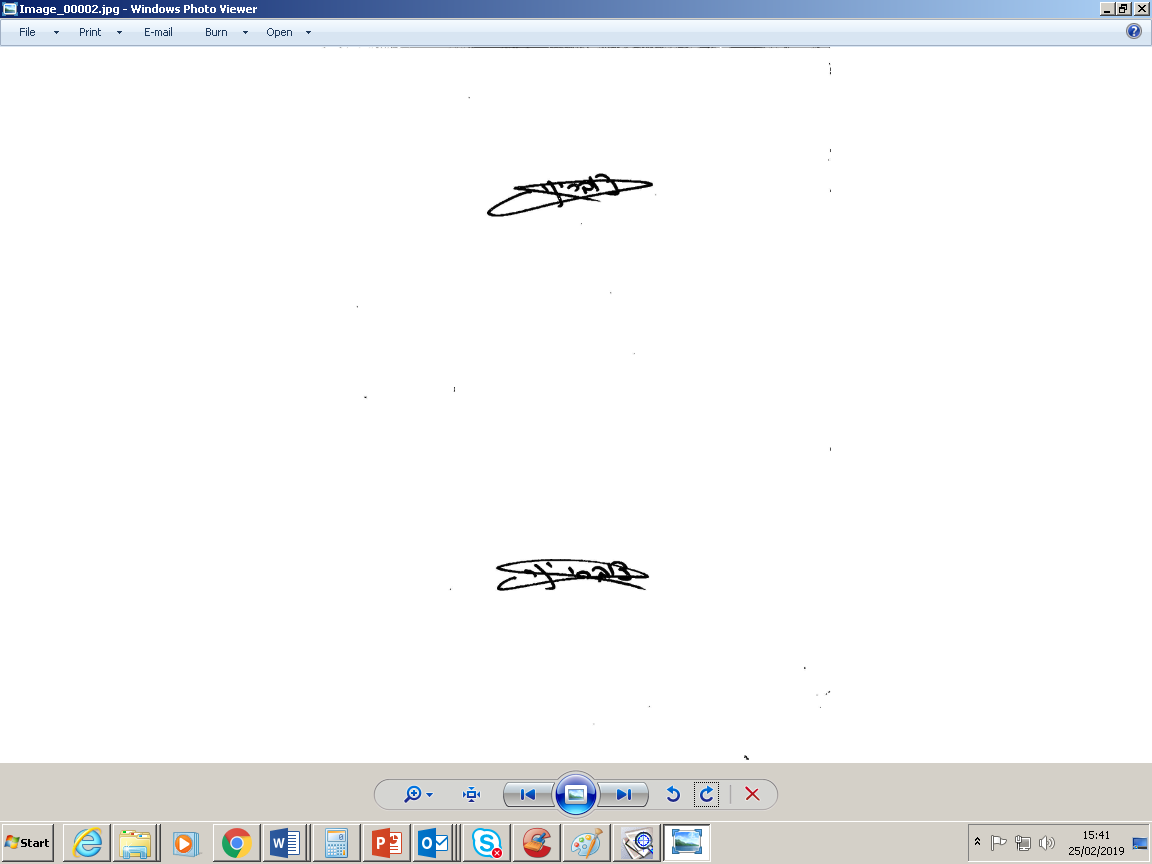                                                                                                                   יניב צוברי                                                                                                    מנהל תחום תפעול השירות                                                                                                      חטיבת דואר וקמעונאותש/17